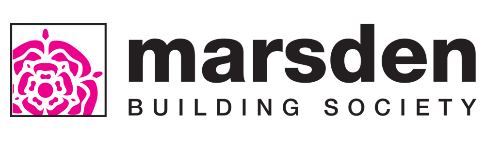 Accountant’s ReportLimited CompanyYour client(s), named below, has/have authorised us to approach you for a reference. Please complete this form and return it with 3 years’ personal tax computations via email: intermediaries@themarsden.co.uk or by post: Lending Services, Marsden Building Society, Principal Office, 6-20 Russell Street, Nelson, Lancashire BB9 7NJ. All information will be treated with confidence.The applicant(s)Applicant(s) name(s):Business name:Nature of business:Year established:Extraction of accounting informationPLEASE PROVIDE 3 YEARS’ PERSONAL TAX COMPUTATIONS (SA302s and Tax Year Overviews if UK Tax Returns)Approval notes:  I/We certify that the information provided is correct.Name:Address or office stamp:How long acted for client(s):Qualifications (acceptable bodies include ACA, FCA, ICAEW, ICAS, ACCA, FCCA, IPFA, ATT, AAT, CIOT, AIA):Signature:Date:                                              Year Ended:Year Ended:Year Ended:Actual/EstimateActual/EstimateActual/EstimateActual/EstimateActual/EstimateActual/EstimateTurnover:Gross profit:Net profit (after tax): Drawings:Dividends:Current assets:Current liabilities:Fixed assets:Depreciation:Please confirm the applicant's shareholding percentage: %Year Ended:Year Ended:Year Ended:Applicant’s gross taxable income:Other applicant’s business:Details of income from other sources:Tax/NI contributions paid:Net income:Other relevant information: